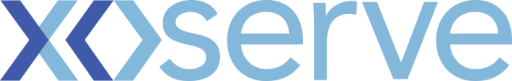 DSC Business Evaluation Report (BER)Please send completed form to: box.xoserve.portfoliooffice@xoserve.comDocument Version HistoryTemplate Version HistoryChange TitleXRN5231 Flow Weighted Average CV (FWACV)Xoserve reference number (XRN)5231Correla Project ManagerTom LinehamEmail addressThomas.lineham@correla.comContact number0121 229 2075Target Change Management Committee date08th December 2021Section 1: In ScopeSection 1: In ScopeNational Grid has announced it is to withdraw from providing the Distribution Network Operators (DNs) with the daily LDZ Flow-Weighted Average CV calculation (FWACV) service. As a consequence, the DNs will become responsible for calculating their own daily LDZ FWACVs and, publishing the information to Shippers. The associated 0719R Workgroup has assessed several options that might support the DNs in meeting their FWACV calculation/information provision obligations and through DSC governance the agreed solution option has been taken through the detailed design phase of the project as approved within the EQR.  National Grid have now raised a Change Variation to include 2 consequential changes required to Gemini into the scope of the project to ensure that the new FWACV service design delivers the changes required to ensure the services provided to the wider industry continue to operate successfully. Gemini consequential change part A - PRCMS validation/processingGemini consequential change part B - LDZ Stock Change and Embedded LDZ Unique SitesThe DNs have agreed that Xoserve should take the FWACV calculation role over in its entirety from National Grid and Xoserve are working to develop a single option solution.  This BER is to approve the firm costs for the full delivery project to deliver the agreed solution option and the ongoing Manage The Business (MTB) Costs for the service to be operated.Activities covered by this BER include:Full costs to deliver the agreed Flow Weighted Average CV solution under XRN5231.Indicative 1st Year MTB costs that will be confirmed at the end of the build stage following  outstanding clarifications/service transition dependencies with National Grid and DNs being finalised.National Grid has announced it is to withdraw from providing the Distribution Network Operators (DNs) with the daily LDZ Flow-Weighted Average CV calculation (FWACV) service. As a consequence, the DNs will become responsible for calculating their own daily LDZ FWACVs and, publishing the information to Shippers. The associated 0719R Workgroup has assessed several options that might support the DNs in meeting their FWACV calculation/information provision obligations and through DSC governance the agreed solution option has been taken through the detailed design phase of the project as approved within the EQR.  National Grid have now raised a Change Variation to include 2 consequential changes required to Gemini into the scope of the project to ensure that the new FWACV service design delivers the changes required to ensure the services provided to the wider industry continue to operate successfully. Gemini consequential change part A - PRCMS validation/processingGemini consequential change part B - LDZ Stock Change and Embedded LDZ Unique SitesThe DNs have agreed that Xoserve should take the FWACV calculation role over in its entirety from National Grid and Xoserve are working to develop a single option solution.  This BER is to approve the firm costs for the full delivery project to deliver the agreed solution option and the ongoing Manage The Business (MTB) Costs for the service to be operated.Activities covered by this BER include:Full costs to deliver the agreed Flow Weighted Average CV solution under XRN5231.Indicative 1st Year MTB costs that will be confirmed at the end of the build stage following  outstanding clarifications/service transition dependencies with National Grid and DNs being finalised.Section 2: Out of ScopeSection 2: Out of ScopeAny additional changes not defined in Section 1 – In Scope will be subject to change control.Any additional changes not defined in Section 1 – In Scope will be subject to change control.Section 3: Funding required to deliver the changeSection 3: Funding required to deliver the changeThe following section outlines the costs to deliver the project for XRN5231 and the 1st Year MTB costs to run the service (please note that finalisation of the MTB costs will be confirmed at the end of the build phase once outstanding clarifications/service transition dependencies with National Grid and Distribution Networks (DNs) are finalised).  BER CostsThe Design cost of £50,400 was approved via an EQR at the August 2021 ChMC for XRN5231. Key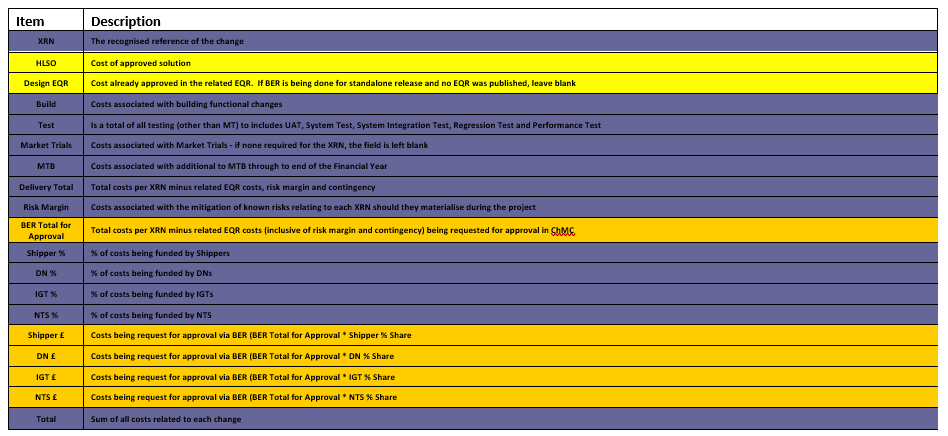 The following section outlines the costs to deliver the project for XRN5231 and the 1st Year MTB costs to run the service (please note that finalisation of the MTB costs will be confirmed at the end of the build phase once outstanding clarifications/service transition dependencies with National Grid and Distribution Networks (DNs) are finalised).  BER CostsThe Design cost of £50,400 was approved via an EQR at the August 2021 ChMC for XRN5231. KeySection 4: Estimated impact of the service change on service chargesSection 4: Estimated impact of the service change on service chargesManage The Business (MTB) CostsManage The Business (MTB) CostsSection 5: Project plan for delivery of the changeSection 5: Project plan for delivery of the change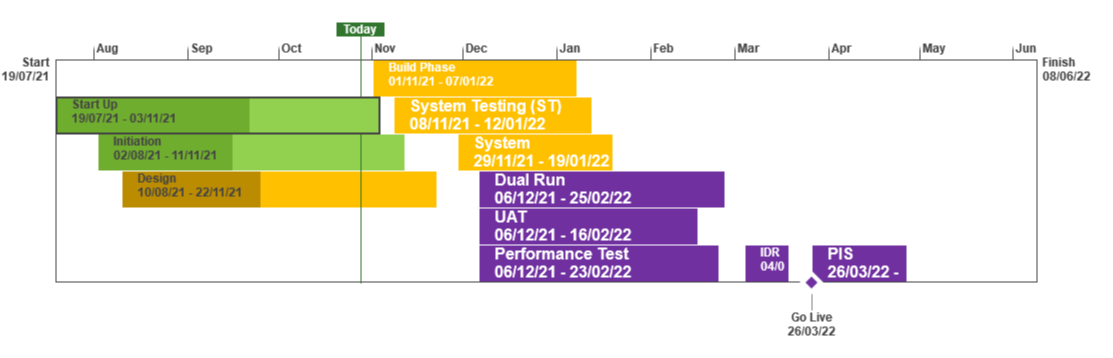 Section 6: Additional information relevant to the proposed service changeSection 6: Additional information relevant to the proposed service changeSpecific Project RisksSpecific Project RisksVersionStatusDateAuthor(s)Summary of Changes0.1Draft 24/09/2021Tom LinehamInitial draft0.2For Review27/09/2021Tom Lineham / Lee ChambersRevisions from draft review1For Review30/09/2021Lee ChambersVersion to seek approval at October 2021 Change Management Committee2For Review29/10/2021Lee ChambersUpdated version to incorporate the National Grid Change Variation and costs into XRN5231VersionStatusDateAuthor(s)Summary of Changes2.0Approved17/07/18Rebecca PerkinsTemplate approved at ChMC on 11th July3.023/06/2021James RigbyTable added to section 1More detailed table in section 3More detailed table in section 4Inserted a project plan example in section 5Table added in section 6